TEXTE DE SPÉCIFICATION : SÉPARATEUR D’HUILE ET COLLECTEUR DE BOUES INTÉGRÉ SELON LA NORME EN858-1Description- Séparateur d’huile et de boues à simple paroi, fabriqué avec du polyéthylène à haute densité pur à 100 %. La densité est de 0,935 g/cm³. La cuve est entièrement coulée par rotation. La cuve en PEHD a une forme arrondie qui lui procure une plus grande résistance mécanique. L’équipement intérieur est entièrement fabriqué en polyéthylène et en inox. La cuve est fabriquée en une seule pièce, sans cordons de soudure, sans vis. Le séparateur est pourvu d’un manchon d’entrée et d’un manchon de sortie en PE, pouvant être raccordé à du PVC. Le séparateur est équipé de poignées et d’un œillet de levage ; il est également possible de prévoir une ventilation. Un (des) trou(s) d’homme d’un diamètre de 630 mm est (sont) prévu(s) pour permettre un accès au séparateur. Le séparateur de boues est dimensionné selon la norme EN858-1.- Le séparateur d’huile est muni d’un filtre coalesceur, qui permet de réduire la teneur résiduelle en déchets à moins de 5 mg/l. Les hydrocarbures de classe II ont une masse volumique de 0,85. Le filtre coalesceur peut être facilement retiré grâce au cadre en inox muni d’une poignée. Le filtre coalesceur centralisé permet un meilleur écoulement des hydrocarbures.- Le flotteur en PEHD, équipé d’un système de mobilité en inox 304 (bras en inox), ne nécessite aucune intervention manuelle lors de la mise à l’eau (brevet 2002/0538). Étalonné à 0,85, il assure une fermeture automatique du séparateur et ce, dès que la capacité d’absorption maximale est atteinte. Le système de flotteur assure également la fermeture automatique du canal de by-pass si on choisit cette option. Sa position dans le séparateur détermine la capacité maximale, ce qui limite la vidange. Un système intégré est également prévu pour un prélèvement d’échantillon.- Le séparateur d’hydrocarbures peut être équipé ou non d’un canal de by-pass.- Le séparateur peut être équipé d’un système d’alarme pour la partie séparateur de boues et / ou pour la partie séparateur d’huile.RésistanceRésistant aux UVRésistant au gel, aux sels de déneigement et aux produits alcalinsExtrêmement résistant aux substances chimiques, aux graisses et aux détergentsRésistant aux températures jusque 60°CParfaitement résistant à la corrosionRésistant aux actions microbiennesParfaitement étanche aux liquidesDimensions : dépendent du dimensionnement du séparateurDébit : x litres par secondeLongueur totale : x mmLongueur : x mmLargeur : x mmHauteur totale : x mmDiamètre entrée : x mmDiamètre sortie : x mmAccès libre : x mmDiamètre extérieur : x mmPoids : x kgVolume du séparateur : x l.Volume du séparateur de boues : x l.Débits disponiblesDimensionsSans by-pass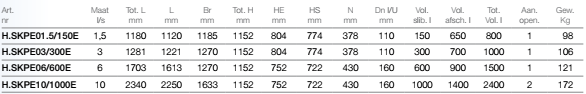 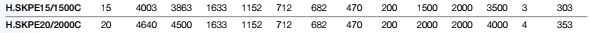 Avec by-pass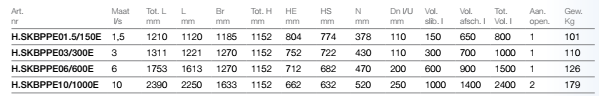 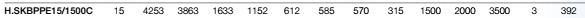 AccessoiresCouvercle en PEHD parfaitement étanche aux liquides de la classe de résistance A15 kN, vissé sur le séparateur : 3 x M10, pourvu d’une bague d’étanchéité. Poids : 10 Kg.Couvercle en fonte de la classe de charge D400 kN. Poids : 62 Kg. Ouverture de diamètre 610 mm. Base de 850 x 850 mm. Hauteur : 100 mm.Élément de rehaussement standard en PE, rehaussement de 36 cm, pour arriver sous le couvercle de voirie.Alarmes : disponibles pour la détection d’huile ou la détection d’huile et de boues. Fiches techniques sur demande.InstallationSelon les prescriptions du fabricant.3 l/S15 l/S6 l/S	20 l/S (sans by-pass uniquement)8 l/S10 l/S